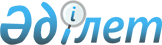 Жылыой аудандық мәслихатының 2018 жылғы 29 желтоқсандағы № 30-1 "2019-2021 жылдарға арналған Құлсары қаласының, Жаңа-Қаратон кентінің, Жем, Қосшағыл, Қара-Арна ауылдық округтерінің бюджеттері туралы" шешіміне өзгерістер енгізу туралыАтырау облысы Жылыой аудандық мәслихатының 2019 жылғы 22 қазандағы № 40-1 шешімі. Атырау облысының Әділет департаментінде 2019 жылғы 31 қазанда № 4514 болып тіркелді
      Қазақстан Республикасының 2008 жылғы 4 желтоқсандағы Бюджет кодексіне, "Қазақстан Республикасындағы жергілікті мемлекеттік басқару және өзін-өзі басқару туралы" Қазақстан Республикасының 2001 жылғы 23 қаңтардағы Заңының 6 бабының 1 тармағының 1) тармақшасына сәйкес және аудан әкімдігінің Құлсары қаласының, Жаңа-Қаратон кентінің, Жем, Қосшағыл, Қара-Арна ауылдық округтерінің 2019 жылғы бюджеттерін нақтылау туралы ұсынысын қарап, Жылыой аудандық мәслихаты ШЕШІМ ҚАБЫЛДАДЫ: 
      Жылыой аудандық мәслихатының 2018 жылғы 29 желтоқсандағы № 30-1 "2019-2021 жылдарға арналған Құлсары қаласының, Жаңа-Қаратон кентінің, Жем, Қосшағыл, Қара-Арна ауылдық округтерінің бюджеттері туралы" шешіміне (нормативтік құқықтық актілерді мемлекеттік тіркеу тізілімінде № 4318 болып тіркелген, 2019 жылғы 21 қаңтардағы Қазақстан Республикасы нормативтік құқықтық актілерінің эталондық бақылау банкінде жарияланған) келесі өзгерістер енгізілсін:


      1 тармақтың: 
      1) тармақшасында:
      "763 097" деген сандар "850 215" деген сандармен ауыстырылсын; "11 865" деген сандар "10 869" деген сандармен ауыстырылсын; 
      2) тармақшасында: 
      "827 579" деген сандар "914 697" деген сандармен ауыстырылсын; 
      2 тармақтың: 
      1) тармақшасында:
      "284 047" деген сандар "282 966" деген сандармен ауыстырылсын;
      "265 217" деген сандар "256 310" деген сандармен ауыстырылсын;
      2) тармақшасында: 
      "287 647" деген сандар "286 566" деген сандармен ауыстырылсын. 
      3 тармақтың: 
      1) тармақшасында:
      "106 413" деген сандар "111 691" деген сандармен ауыстырылсын;
      "99 826" деген сандар "104 089" деген сандармен ауыстырылсын;
      2) тармақшасында: 
      "108 067" деген сандар "113 345" деген сандармен ауыстырылсын.
      4 тармақтың: 
      1) тармақшасында:
      "186 929" деген сандар "187 087" деген сандармен ауыстырылсын;
      "167 849" деген сандар "173 050" деген сандармен ауыстырылсын;
      2) тармақшасында: 
      "189 362" деген сандар "189 520" деген сандармен ауыстырылсын.
      5 тармақтың: 
      1) тармақшасында:
      "130 199" деген сандар "128 691" деген сандармен ауыстырылсын;
      "122 339" деген сандар "120 561" деген сандармен ауыстырылсын;
      2) тармақшасында: 
      "132 455" деген сандар "130 947" деген сандармен ауыстырылсын. 
      6 тармақтың:
      "557 295" деген сандар "573 344" деген сандармен ауыстырылсын;
      "223 350" деген сандар "225 961" деген сандармен ауыстырылсын;
      "84 899" деген сандар "89 529" деген сандармен ауыстырылсын;
      "145 747" деген сандар "153 263" деген сандармен ауыстырылсын;
      "103 299" деген сандар "104 591" деген сандармен ауыстырылсын.
      2. Көрсетілген шешімге 1, 4, 7, 10, 13 қосымшалар осы шешімнің 1, 2, 3, 4, 5 қосымшаларына сәйкес жаңа редакцияда мазмұндалсын.
      3. Осы шешімнің орындалуын бақылау аудандық мәслихаттың бюджет, қаржы, экономика және кәсіпкерлікті дамыту мәселелері жөніндегі тұрақты комиссиясына (Ү. Жақашев) жүктелсін.
      4. Осы шешім 2019 жылдың 1 қаңтарынан бастап қолданысқа енгiзiледi. Құлсары қаласының 2019 жылғы нақтыланған бюджеті Жаңа-Қаратон кентінің 2019 жылғы нақтыланған бюджеті Жем ауылдық округінің 2019 жылғы нақтыланған бюджеті Қосшағыл ауылдық округінің 2019 жылғы нақтыланған бюджеті Қара-Арна ауылдық округінің 2019 жылғы нақтыланған бюджеті
					© 2012. Қазақстан Республикасы Әділет министрлігінің «Қазақстан Республикасының Заңнама және құқықтық ақпарат институты» ШЖҚ РМК
				
      Жылыой аудандық
мәслихатының кезектен тыс
XL сессиясының төрағасы

А. Мұқанов

      Жылыой аудандық
мәслихат хатшысы

М. Кенғанов
2019 жылғы "22" қазандағы № 40-1 "Жылыой аудандық мәслихатының 2018 жылғы 29 желтоқсандағы № 30-1 "2019-2021жылдарға арналған Құлсары қаласының, Жаңа-Қаратон кентінің, Жем, Қосшағыл, Қара-Арна ауылдық округтерінің бюджеттері туралы" шешіміне өзгерістер енгізу туралы" шешіміне 1-қосымша "2019-2021 жылдарға арналған Құлсары қаласының, Жаңа-Қаратон кентінің, Жем, Қосшағыл, Қара-Арна ауылдық округтерінің бюджеттері туралы" аудандық мәслихаттың 2018 жылғы 29 желтоқсандағы № 30-1 шешіміне 1-қосымша
Санаты
Санаты
Санаты
Санаты
Сомасы мың теңге
Сыныбы 
Сыныбы 
Сыныбы 
Сомасы мың теңге
Ішкі сыныбы
Ішкі сыныбы
Сомасы мың теңге
А т а у ы
I. Кірістер
850 215
1
Салықтық түсімдер
834 368
01
Табыс салығы
656 846
2
Жеке табыс салығы
656 846
04
Меншікке салынатын салықтар
176 601
1
Мүлікке салынатын салықтар
2971
3
Жер салығы
21196
4
Көлік құралдарына салынатын салық
152434
05
Тауарларға, жұмыстарға және қызметтерге салынатын iшкi салықтар
921
4
Кәсіпкерлік және кәсіби қызметті жүргізгені үшін алынатын алымдар
921
2
Салықтық емес түсімдер
4978
01
Мемлекеттік меншіктен түсетін кірістер
3478
5
Мемлекет меншігіндегі мүлікті жалға беруден түсетін кірістер
3478
04
Мемлекеттік бюджеттен қаржыландырылатын, сондай-ақ Қазақстан Республикасы Ұлттық Банкінің бюджетінен (шығыстар сметасынан) қамтылатын және қаржыландырылатын мемлекеттік мекемелер салатын айыппұлдар, өсімпұлдар, санкциялар, өндіріп алулар
1500
1
Мұнай секторы ұйымдарынан түсетін түсімдерді қоспағанда, мемлекеттік бюджеттен қаржыландырылатын, сондай-ақ Қазақстан Республикасы Ұлттық Банкінің бюджетінен (шығыстар сметасынан) қамтылатын және қаржыландырылатын мемлекеттік мекемелер салатын айыппұлдар, өсімпұлдар, санкциялар, өндіріп алулар
1500
4
Трансферттер түсімдері
10869
02
Мемлекеттік басқарудың жоғары тұрған органдарынан түсетін трансферттер
10869
3
Аудандардың бюджетінен трансферттер
10869
Функционалдық топ
Функционалдық топ
Функционалдық топ
Функционалдық топ
Сомасы, мың теңге
Бюджеттік бағдарламалардың әкімшісі
Бюджеттік бағдарламалардың әкімшісі
Бюджеттік бағдарламалардың әкімшісі
Сомасы, мың теңге
Бағдарлама
Бағдарлама
Сомасы, мың теңге
А т а у ы
II. Шығындар
914 697
01
Жалпы сипаттағы мемлекеттік қызметтер
84 486
124
Аудандық маңызы бар қала, ауыл, кент, ауылдық округ әкімінің аппараты
84 486
001
Аудандық маңызы бар қала, ауыл, кент, ауылдық округ әкімінің қызметін қамтамасыз ету жөніндегі қызметтер 
77 942
022
Мемлекеттік органдардың күрделі шығыстары
6 544
07
Тұрғын үй – коммуналдық шаруашылық 
776291
124
Аудандық маңызы бар қала, ауыл, кент, ауылдық округ әкімінің аппараты
776291
008
Елді мекендердегі көшелерді жарықтандыру
89992
009
Елді мекендердің санитариясын қамтамасыз ету
152700
011
Елді мекендерді абаттандыру мен көгалдандыру
533599
08
Мәдениет, спорт, туризм және ақпараттық кеңістік
9031
124
Аудандық маңызы бар қала, ауыл, кент, ауылдық округ әкімінің аппараты
9031
006
Жергілікті деңгейде мәдени-демалыс жұмыстарын қолдау
9031
13
Басқалар 
44889
124
Аудандық маңызы бар қала, ауыл, кент, ауылдық округ әкімінің аппараты
44889
040
"Өңірлерді дамыту" Бағдарламасы шеңберінде өңірлерді экономикалық дамытуға жәрдемдесу бойынша шараларды іске асыру
44889
Санаты
Санаты
Санаты
Санаты
Сомасы (мың теңге)
Сыныбы
Сыныбы
Сыныбы
Сомасы (мың теңге)
Ішкі сыныбы
Ішкі сыныбы
Сомасы (мың теңге)
Сомасы (мың теңге)
Атауы
Сомасы (мың теңге)
V. Бюджет тапшылығы (профициті)
-64482
VI.Бюджет тапшылығын қаржыландыру (профицитін пайдалану)
64482
8
Бюджет қаражаттарының пайдаланылатын қалдықтары
64482
01
Бюджет қаражаты қалдықтары
64482
1
Бюджет қаражатының бос қалдықтары
644822019 жылғы "22" қазандағы № 40-1 "Жылыой аудандық мәслихатының 2018 жылғы 29 желтоқсандағы № 30-1 "2019-2021жылдарға арналған Құлсары қаласының, Жаңа-Қаратон кентінің, Жем, Қосшағыл, Қара-Арна ауылдық округтерінің бюджеттері туралы" шешіміне өзгерістер енгізу туралы" шешіміне 2-қосымша"2019-2021 жылдарға арналған Құлсары қаласының, Жаңа-Қаратон кентінің, Жем, Қосшағыл, Қара-Арна ауылдық округтерінің бюджеттері туралы" аудандық мәслихаттың 2018 жылғы 29 желтоқсандағы № 30-1 шешіміне 4-қосымша
Санаты
Санаты
Санаты
Санаты
Сомасы

 мың теңге
Сыныбы 
Сыныбы 
Сыныбы 
Сомасы

 мың теңге
Ішкі сыныбы
Ішкі сыныбы
Сомасы

 мың теңге
А т а у ы
I. Кірістер
282 966
1
Салықтық түсімдер
26 476
01
Табыс салығы
15 000
2
Жеке табыс салығы
15 000
04
Меншікке салынатын салықтар
11 476
1
Мүлікке салынатын салықтар
400
3
Жер салығы
1100
4
Көлік құралдарына салынатын салық
9976
2
Салықтық емес түсімдер
180
01
Мемлекеттік меншіктен түсетін кірістер
180
5
Мемлекет меншігіндегі мүлікті жалға беруден түсетін кірістер
180
4
Трансферттер түсімдері
256310
02
Мемлекеттік басқарудың жоғары тұрған органдарынан түсетін трансферттер
256310
3
Аудандардың бюджетінен трансферттер
256310
Функционалдық топ
Функционалдық топ
Функционалдық топ
Функционалдық топ
Сомасы,

мың теңге
Бюджеттік бағдарламалардың әкімшісі
Бюджеттік бағдарламалардың әкімшісі
Бюджеттік бағдарламалардың әкімшісі
Сомасы,

мың теңге
Бағдарлама
Бағдарлама
Сомасы,

мың теңге
А т а у ы
II. Шығындар
286 566
01
Жалпы сипаттағы мемлекеттік қызметтер
42 172
124
Аудандық маңызы бар қала, ауыл, кент, ауылдық округ әкімінің аппараты
42 172
001
Аудандық маңызы бар қала, ауыл, кент, ауылдық округ әкімінің қызметін қамтамасыз ету жөніндегі қызметтер 
37 614
022
Мемлекеттік органдардың күрделі шығыстары
582
032
Ведомстволық бағыныстағы мемлекеттік мекемелерінің және ұйымдарының күрделі шығыстары
3 976
04
Білім беру
140017
124
Аудандық маңызы бар қала, кент, ауыл, ауылдық округ әкімінің аппараты
140017
004
Мектепке дейінгі тәрбиелеу және оқыту және мектепке дейінгі тәрбиелеу және оқыту ұйымдарында медициналық қызмет көрсетуді ұйымдастыру 
140017
07
Тұрғын үй – коммуналдық шаруашылық 
92352
124
Аудандық маңызы бар қала, ауыл, кент, ауылдық округ әкімінің аппараты
92352
008
Елді мекендердегі көшелерді жарықтандыру
26578
009
Елді мекендердің санитариясын қамтамасыз ету
15381
011
Елді мекендерді абаттандыру мен көгалдандыру
50393
13
Басқалар 
12025
124
Аудандық маңызы бар қала, ауыл, кент, ауылдық округ әкімінің аппараты
12025
040
"Өңірлерді дамыту" Бағдарламасы шеңберінде өңірлерді экономикалық дамытуға жәрдемдесу бойынша шараларды іске асыру
12025
Санаты
Санаты
Санаты
Санаты
Сомасы

(мың теңге)
Сыныбы
Сыныбы
Сыныбы
Сомасы

(мың теңге)
Ішкі сыныбы
Ішкі сыныбы
Сомасы

(мың теңге)
Сомасы

(мың теңге)
Атауы
Сомасы

(мың теңге)
V. Бюджет тапшылығы (профициті)
-3600
VI.Бюджет тапшылығын қаржыландыру (профицитін пайдалану)
3600
8
Бюджет қаражаттарының пайдаланылатын қалдықтары
3600
01
Бюджет қаражаты қалдықтары
3600
1
Бюджет қаражатының бос қалдықтары
36002019 жылғы "22" қазандағы № 40-1 "Жылыой аудандық мәслихатының 2018 жылғы 29 желтоқсандағы № 30-1 "2019-2021жылдарға арналған Құлсары қаласының, Жаңа-Қаратон кентінің, Жем, Қосшағыл, Қара-Арна ауылдық округтерінің бюджеттері туралы" шешіміне өзгерістер енгізу туралы" шешіміне 3-қосымша"2019-2021 жылдарға арналған Құлсары қаласының, Жаңа-Қаратон кентінің, Жем, Қосшағыл, Қара-Арна ауылдық округтерінің бюджеттері туралы" аудандық мәслихаттың 2018 жылғы 29 желтоқсандағы № 30-1 шешіміне 7-қосымша
Санаты
Санаты
Санаты
Санаты
Сомасы

мың теңге
Сыныбы 
Сыныбы 
Сыныбы 
Сомасы

мың теңге
Ішкі сыныбы
Ішкі сыныбы
Сомасы

мың теңге
А т а у ы
I. Кірістер
111 691
1
Салықтық түсімдер
7 548
01
Табыс салығы
2 003
2
Жеке табыс салығы
2 003
04
Меншікке салынатын салықтар
5 545
1
Мүлікке салынатын салықтар
102
3
Жер салығы
543
4
Көлік құралдарына салынатын салық
4900
2
Салықтық емес түсімдер
54
01
Мемлекеттік меншіктен түсетін кірістер
54
5
Мемлекет меншігіндегі мүлікті жалға беруден түсетін кірістер
54
4
Трансферттер түсімдері
104089
02
Мемлекеттік басқарудың жоғары тұрған органдарынан түсетін трансферттер
104089
3
Аудандардың бюджетінен трансферттер
104089
кционалдық топ
кционалдық топ
кционалдық топ
кционалдық топ
Сомасы,

мың теңге
Бюджеттік бағдарламалардың әкімшісі
Бюджеттік бағдарламалардың әкімшісі
Бюджеттік бағдарламалардың әкімшісі
Сомасы,

мың теңге
Бағдарлама
Бағдарлама
Сомасы,

мың теңге
А т а у ы
II. Шығындар
113 345
01
Жалпы сипаттағы мемлекеттік қызметтер
31 130
124
Аудандық маңызы бар қала, ауыл, кент, ауылдық округ әкімінің аппараты
31 130
001
Аудандық маңызы бар қала, ауыл, кент, ауылдық округ әкімінің қызметін қамтамасыз ету жөніндегі қызметтер 
29 436
022
Мемлекеттік органдардың күрделі шығыстары
1 694
04
Білім беру
55086
124
Аудандық маңызы бар қала, кент, ауыл, ауылдық округ әкімінің аппараты
55086
004
Мектепке дейінгі тәрбиелеу және оқыту және мектепке дейінгі тәрбиелеу және оқыту ұйымдарында медициналық қызмет көрсетуді ұйымдастыру 
55086
07
Тұрғын үй – коммуналдық шаруашылық 
23931
124
Аудандық маңызы бар қала, ауыл, кент, ауылдық округ әкімінің аппараты
23931
008
Елді мекендердегі көшелерді жарықтандыру
1871
009
Елді мекендердің санитариясын қамтамасыз ету
2060
011
Елді мекендерді абаттандыру мен көгалдандыру
20000
13
Басқалар 
3198
124
Аудандық маңызы бар қала, ауыл, кент, ауылдық округ әкімінің аппараты
3198
040
"Өңірлерді дамыту" Бағдарламасы шеңберінде өңірлерді экономикалық дамытуға жәрдемдесу бойынша шараларды іске асыру
3198
Санаты
Санаты
Санаты
Санаты
Сомасы (мың теңге)
Сыныбы
Сыныбы
Сыныбы
Сомасы (мың теңге)
Ішкі сыныбы
Ішкі сыныбы
Сомасы (мың теңге)
Сомасы (мың теңге)
Атауы
Сомасы (мың теңге)
V. Бюджет тапшылығы (профициті)
-1654
VI.Бюджет тапшылығын қаржыландыру (профицитін пайдалану)
1654
8
Бюджет қаражаттарының пайдаланылатын қалдықтары
1654
01
Бюджет қаражаты қалдықтары
1654
1
Бюджет қаражатының бос қалдықтары
16542019 жылғы "22" қазандағы № 40-1 "Жылыой аудандық мәслихатының 2018 жылғы 29 желтоқсандағы № 30-1 "2019-2021жылдарға арналған Құлсары қаласының, Жаңа-Қаратон кентінің, Жем, Қосшағыл, Қара-Арна ауылдық округтерінің бюджеттері туралы" шешіміне өзгерістер енгізу туралы" шешіміне 4-қосымша"2019-2021 жылдарға арналған Құлсары қаласының, Жаңа-Қаратон кентінің, Жем, Қосшағыл, Қара-Арна ауылдық округтерінің бюджеттері туралы" аудандық мәслихаттың 2018 жылғы 29 желтоқсандағы № 30-1 шешіміне 10-қосымша
Санаты
Санаты
Санаты
Санаты
Сомасы

мың теңге
Сыныбы 
Сыныбы 
Сыныбы 
Сомасы

мың теңге
Ішкі сыныбы
Ішкі сыныбы
Сомасы

мың теңге
А т а у ы
I. Кірістер
187 087
1
Салықтық түсімдер
13 127
01
Табыс салығы
5 360
2
Жеке табыс салығы
5 360
04
Меншікке салынатын салықтар
7 767
1
Мүлікке салынатын салықтар
143
3
Жер салығы
282
4
Көлік құралдарына салынатын салық
7342
2
Салықтық емес түсімдер
910
01
Мемлекеттік меншіктен түсетін кірістер
910
5
Мемлекет меншігіндегі мүлікті жалға беруден түсетін кірістер
910
4
Трансферттер түсімдері
173050
02
Мемлекеттік басқарудың жоғары тұрған органдарынан түсетін трансферттер
173050
3
Аудандардың бюджетінен трансферттер
173050
Функционалдық топ
Функционалдық топ
Функционалдық топ
Функционалдық топ
Сомасы,

мың теңге
Бюджеттік бағдарламалардың әкімшісі
Бюджеттік бағдарламалардың әкімшісі
Бюджеттік бағдарламалардың әкімшісі
Сомасы,

мың теңге
Бағдарлама
Бағдарлама
Сомасы,

мың теңге
А т а у ы
II. Шығындар
189 520
01
Жалпы сипаттағы мемлекеттік қызметтер
45 299
124
Аудандық маңызы бар қала, ауыл, кент, ауылдық округ әкімінің аппараты
45 299
001
Аудандық маңызы бар қала, ауыл, кент, ауылдық округ әкімінің қызметін қамтамасыз ету жөніндегі қызметтер 
42 571
022
Мемлекеттік органдардың күрделі шығыстары
1 149
032
Ведомстволық бағыныстағы мемлекеттік мекемелерінің және ұйымдарының күрделі шығыстары
1 579
04
Білім беру
54590
124
Аудандық маңызы бар қала, кент, ауыл, ауылдық округ әкімінің аппараты
54590
004
Мектепке дейінгі тәрбиелеу және оқыту және мектепке дейінгі тәрбиелеу және оқыту ұйымдарында медициналық қызмет көрсетуді ұйымдастыру 
54590
07
Тұрғын үй – коммуналдық шаруашылық 
49968
124
Аудандық маңызы бар қала, ауыл, кент, ауылдық округ әкімінің аппараты
49968
008
Елді мекендердегі көшелерді жарықтандыру
4202
009
Елді мекендердің санитариясын қамтамасыз ету
7000
011
Елді мекендерді абаттандыру мен көгалдандыру
38766
08
Мәдениет, спорт, туризм және ақпараттық кеңістік
35363
124
Аудандық маңызы бар қала, ауыл, кент, ауылдық округ әкімінің аппараты
35363
006
Жергілікті деңгейде мәдени-демалыс жұмыстарын қолдау
35363
13
Басқалар 
4300
124
Аудандық маңызы бар қала, ауыл, кент, ауылдық округ әкімінің аппараты
4300
040
"Өңірлерді дамыту" Бағдарламасы шеңберінде өңірлерді экономикалық дамытуға жәрдемдесу бойынша шараларды іске асыру
4300
Санаты
Санаты
Санаты
Санаты
Сомасы (мың теңге)
Сыныбы
Сыныбы
Сыныбы
Сомасы (мың теңге)
Ішкі сыныбы
Ішкі сыныбы
Сомасы (мың теңге)
Сомасы (мың теңге)
Атауы
Сомасы (мың теңге)
V. Бюджет тапшылығы (профициті)
-2433
VI.Бюджет тапшылығын қаржыландыру (профицитін пайдалану)
2433
8
Бюджет қаражаттарының пайдаланылатын қалдықтары
2433
01
Бюджет қаражаты қалдықтары
2433
1
Бюджет қаражатының бос қалдықтары
24332019 жылғы "22" қазандағы № 40-1 "Жылыой аудандық мәслихатының 2018 жылғы 29 желтоқсандағы № 30-1 "2019-2021жылдарға арналған Құлсары қаласының, Жаңа-Қаратон кентінің, Жем, Қосшағыл, Қара-Арна ауылдық округтерінің бюджеттері туралы" шешіміне өзгерістер енгізу туралы" шешіміне 5-қосымша"2019-2021 жылдарға арналған Құлсары қаласының, Жаңа-Қаратон кентінің, Жем, Қосшағыл, Қара-Арна ауылдық округтерінің бюджеттері туралы" аудандық мәслихаттың 2018 жылғы 29 желтоқсандағы № 30-1 шешіміне 13-қосымша
Санаты
Санаты
Санаты
Санаты
Сомасы

мың теңге
Сыныбы 
Сыныбы 
Сыныбы 
Сомасы

мың теңге
Ішкі сыныбы
Ішкі сыныбы
Сомасы

мың теңге
А т а у ы
I. Кірістер
128 691
1
Салықтық түсімдер
7 685
01
Табыс салығы
2 153
2
Жеке табыс салығы
2 153
04
Меншікке салынатын салықтар
5 532
1
Мүлікке салынатын салықтар
70
3
Жер салығы
192
4
Көлік құралдарына салынатын салық
5270
2
Салықтық емес түсімдер
445
01
Мемлекеттік меншіктен түсетін кірістер
445
5
Мемлекет меншігіндегі мүлікті жалға беруден түсетін кірістер
445
4
Трансферттер түсімдері
120561
02
Мемлекеттік басқарудың жоғары тұрған органдарынан түсетін трансферттер
120561
3
Аудандардың бюджетінен трансферттер
120561
Функционалдық топ
Функционалдық топ
Функционалдық топ
Функционалдық топ
Сомасы,

мың теңге
Бюджеттік бағдарламалардың әкімшісі
Бюджеттік бағдарламалардың әкімшісі
Бюджеттік бағдарламалардың әкімшісі
Сомасы,

мың теңге
Бағдарлама
Бағдарлама
Сомасы,

мың теңге
А т а у ы
II. Шығындар
130 947
01
Жалпы сипаттағы мемлекеттік қызметтер
44 321
124
Аудандық маңызы бар қала, ауыл, кент, ауылдық округ әкімінің аппараты
44 321
001
Аудандық маңызы бар қала, ауыл, кент, ауылдық округ әкімінің қызметін қамтамасыз ету жөніндегі қызметтер 
39 875
022
Мемлекеттік органдардың күрделі шығыстары
703
032
Ведомстволық бағыныстағы мемлекеттік мекемелерінің және ұйымдарының күрделі шығыстары
3 743
04
Білім беру
57943
124
Аудандық маңызы бар қала, кент, ауыл, ауылдық округ әкімінің аппараты
57943
004
Мектепке дейінгі тәрбиелеу және оқыту және мектепке дейінгі тәрбиелеу және оқыту ұйымдарында медициналық қызмет көрсетуді ұйымдастыру 
57943
07
Тұрғын үй – коммуналдық шаруашылық 
25900
124
Аудандық маңызы бар қала, ауыл, кент, ауылдық округ әкімінің аппараты
25900
008
Елді мекендердегі көшелерді жарықтандыру
2400
009
Елді мекендердің санитариясын қамтамасыз ету
3500
011
Елді мекендерді абаттандыру мен көгалдандыру
20000
13
Басқалар 
2783
124
Аудандық маңызы бар қала, ауыл, кент, ауылдық округ әкімінің аппараты
2783
040
"Өңірлерді дамыту" Бағдарламасы шеңберінде өңірлерді экономикалық дамытуға жәрдемдесу бойынша шараларды іске асыру
2783
Санаты
Санаты
Санаты
Санаты
Сомасы

(мың теңге)
Сыныбы
Сыныбы
Сыныбы
Сомасы

(мың теңге)
Ішкі сыныбы
Ішкі сыныбы
Сомасы

(мың теңге)
Сомасы

(мың теңге)
Атауы
Сомасы

(мың теңге)
V. Бюджет тапшылығы (профициті)
-2256
VI.Бюджет тапшылығын қаржыландыру (профицитін пайдалану)
2256
8
Бюджет қаражаттарының пайдаланылатын қалдықтары
2256
01
Бюджет қаражаты қалдықтары
2256
1
Бюджет қаражатының бос қалдықтары
2256